KATA  PENGANTAR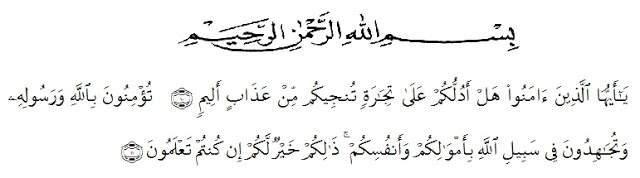 Artinya :“Wahai Orang-orang yang beriman ! Maukah kamu aku tunjukan suatu perdagangan yang dapat menyelamatkan kamu dari azab yang pedih ? (10). (Yaitu) kamu beriman kepada Allah dan Rasul-Nya dan berjihad dijalan Allah dengan harta dan jiwamu. Itulah yang lebih baik bagimu jika kamu mengetahuinya (11) (QS. As-Saff : 10-11)”.Dengan memanjatkan puji syukur kehadirat Allah SWT, karena hanya dengan limpahan rahmat, karunia dan rihdo-Nya, sehingga peneliti dapat menyelesaikan skripsi dalam waktu yang telah ditentukan.Skripsi yang ditulis berjudul “Analisis Perbandingan Keputusan Konsumen Dalam Melakukan Pembelian Terhadap Produk Fashion Pakaian Lokal dan Impor (Studi Mahasiswa Universitas Muslim Nusantara Fakultas Ekonomi)”. Penelitian ini bertujuan untuk mengetahui ada perbedaan keputusan konsumen dalam melakukan pembelian terhadap produk fashion pakaian lokal dan impor (Studi Mahasiswa Universitas Muslim Nusantara Fakultas Ekonomi). Akhinya, peneliti berharap semoga skripsi ini dapat bermanfaat bagi pihak yang memerlukan. Peneliti mengucapkan terima kasih kepada semua pihak yang telah memberikan masukan sehingga proposal ini selesai. Oleh karena itu, pada bagian ini peneliti ingin menyampaikan terima kasih dan penghargaan sebesar-besarnya kepada :Bapak H. Hardi Mulyono, SE, M.AP Rektor Universitas Muslim Nusantara Al-Washliyah Medan.Ibu Shita Tiara SE., Ak, M.Si, sebagai Dekan Fakultas Ekonomi yang telah memberikan dorongan dan semangat kepada peneliti selama penyelesaian skripsi ini.Ibu Rukmini, SE. M.Si, sebagai Wakil Dekan I Fakultas Ekonomi yang telah memberikan dorongan dan semangat kepada peneliti selama penyelesaian skripsi ini.Bapak Alistraja D. Silalahi, SE, M.Si, sebagai Wakil Dekan II Fakultas Ekonomi yang telah memberikan dorongan dan semangat kepada peneliti selama penyelesaian skripsi ini.Bapak Tukimin Lubis, SE, M.Si, sebagai Wakil Dekan III Fakultas Ekonomi yang telah memberikan dorongan dan semangat kepada peneliti selama penyelesaian skripsi ini.Bapak Mutawaqil Billah T, SE, MM, sebagai Ka. Prodi Manajemen  dan sekaligus pembimbing kedua yang telah berkenan memberikan dorongan dan semangat kepada peneliti selama penyelesaian skripsi ini.Ibu Nur’ain Harahap, S.kom., M.A, sebagai pembimbing pertama yang telah tulus ikhlas bersedia meluangkan waktu dan memberikan bimbingan kepada peneliti hingga penyelesaian skripsi ini.Teristimewa, Ayahanda dan Ibunda tercinta yang dengan sabar senantiasa memberikan do’a dengan penuh keikhlasan dan semangat kepada peneliti selama kuliah hingga penyelesaian skripsi ini.Seluruh Staf Pengajar dan Pegawai di Fakultas Ekonomi Jurusan Manajemen Universitas Muslim Nusantara Al-washliyah Medan.Teman-teman mahasiswa Manajemen angkatan 2015 yang tidak bisa saya sebutkan satu persatu yang membantu dan memberikan dorongan kepada peneliti selama menyelesaikan skripsi ini.Peneliti menyadari sepenuhnya bahwa skripsi ini jauh dari sempurna dan perlu pengembangan dan kajian lebih lanjut. Oleh karena itu, segala kritik dan saran yang sifatnya membangun akan peneliti terima demi penyempurnaan skripsi ini dan semoga memberikan manfaat bagi orang yang membutuhkannya.Medan,        September 2019                                                                       Tria Malinda                                                                    153114131